- Üzenet három részben -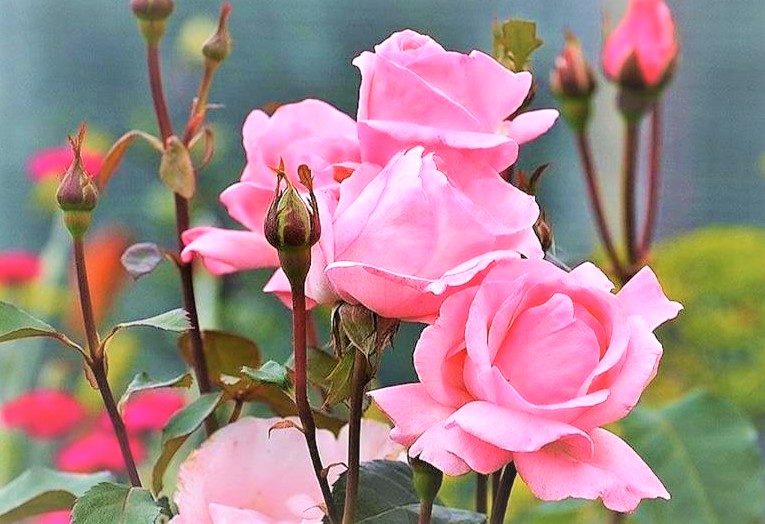 Belső átalakulás egy személyesen feltűnésmentes és szívélyes, mennyei eredetű lények - 2. rész -Üzenet témák: Szabályozás az égi evolúciós életben, hogy egy bolygón több évszázadon át kettős párként maradjanak.Viselkedési tanácsok bűnösöknek és belsővé vált embereknek.Ami láthatatlanul történik egy szívből megbánt rossz viselkedésben.Jelentése a szó szerinti értelemben vett 'személytelen' a szeretetcsepp üzenetekben.A tudatosság bővítéséhez a lemondók esetében is, mint minden mennybe visszatérő ember esetében, állandó újragondolásra van szükség.Amit a szeretet szelleme "lelki halálnak" nevez.Hogyan lehet belenőni egy személyesen semmitmondó életbe.*     *     *Az üzenet folytatása:Az Én Vagyok-ban lévő szeretet mennyei szellemem tovább oktat benneteket a mennyei életre. Az égi lényben a következő szabályozás van érvényben: Ha egy kettős pár szabad elhatározásból néhány évszázadon keresztül nem akar további evolúciót végrehajtani, és ezért felfüggeszti azt, akkor nem kap több új utánpótlási erőt a magasabb evolúciós tudatossághoz az Eredeti Központi Nap szívemtől. Ez azért történik, mert így a kettős pár a fényrészecskéivel együtt a lakó bolygó és lakói azonos rezgésében és sugárzásában maradhat. Ez megakadályozza, hogy a duális lények egyes részecskéi az életmagjukból kiáramló energiák megnövekedésével korán megnyíljanak egy új evolúciós tudás előtt, aminek következtében fénytestük nagyobb fényintenzitása, illetve sugárzása keletkezhet. Ha ez így lenne, az a bolygó mágneses áramlásaiban zavaró turbulenciákat okozna, ami ártana a bolygó életének és lakóinak, mert az égi létben minden bolygó törvényes pályának, vagyis a finom atomok programozott szabályozásának van alávetve, hogy a harmonikus élet garantált legyen rajta. Az égi lény fénytestében lévő energiatöbbletet ez a törvényes szabályozás megakadályozza az életmagból. Így egy szünetelő kettős pár több évszázadon át maradhat a kettős egyesülésben további szellemi megvilágosodás nélkül egy bizonyos evolúciós szinten, illetve egy lakóbolygón. Ennek azonban az az előfeltétele, hogy a kettős pár beleegyezik abba, hogy együtt tartanak egy evolúciós szünetet a lakóbolygójukon. Ha ez nem így lenne, akkor a kettős pár evolúciójában nézeteltérés jönne létre, és ez elkerülhetetlenül az elválást jelentené, mert az egyenlőtlen lények a mennyei lényben a fejlődés különböző állapotán keresztül apránként mágnesesen taszítják egymást. Különböző életfelfogásuk révén nem lennének képesek többé harmonikus kettős kapcsolatot élni, és csak nagymértékben megzavarnák a többi lakó bolygó életét. Ezért feltétlenül szükséges, hogy az égi kettős lényeknek ugyanabban a fejlődési állapotban legyenek. Ez csak mellékesen a szellemi tájékozódásotok érdekében az égi kettős életről. Itt azt is megkérdezhetitek magatoktól, hogy mennyire vagytok lelki egyetértésben és harmonikus egységben a partneretekkel? Aki emberi és lelki tudatának szellemi kitágítására törekszik, az fokozatosan valóságosabb képet kap erről a világról. Ennek eredményeképpen többé nem fog engem e világ láthatatlan vezetőjének tekinteni, vagy bennem egy könyörtelen hatalmi lényt sejteni, aki megengedi a kegyetlenséget, de átlátja e világ korábbi teremtőinek szándékát és pusztító jellegét. Már korábban sem kegyelmeztek önmaguknak és más lényeknek, a teremtett embereknek sem a beépített lelkükkel, és a természetnek sem, mert különben nem tudtak volna ilyen borzalmas világot teremteni, és nem akarták volna fenntartani. Talán most már a szellemileg jól igazodók is láthatják, hogy hol tartanak ma a valóságban? Ha ez még mindig nem elég nektek, amit felajánlottam nektek megfontolásra, akkor olvassatok tovább az úgynevezett Szentírásotokban. Egy nap majd meglátod, hogy mennyire éretté váltál lelkileg ezáltal, különösen akkor, amikor már nem leszel a lelkeddel együtt a fizikai ruhában. Ezt tudatosan mondom nektek, mert évszázadokon át, sok inkarnáción keresztül olvastátok az úgynevezett Szent Könyvet, de egyikőtök sem tudott ezáltal spirituálisan megérni. Amikor aztán ismét megérkeztek a túlvilági régiókba, nem akartok mást, mint újra beleolvasni ebbe a könyvbe, amely oly értékes és ismerős számotokra, de amely akkor az atomok finom kivitelezésében van. Ez akkor még mindig lehetséges számotokra, mert a lélek részecskéitekről szóló földi tudás el van tárolva. Ha ismét vágyat éreztek rá, akkor automatikusan előhívjátok a lélektudatból a raktáraitokat, és máris felragyog számotokra az ismerős tudás, amit a földön annyira szerettetek és számtalan inkarnációban számtalanszor olvastatok. Újra látod az úgynevezett szentírás összes lapját, anélkül, hogy gyanítanád, hogy ezek földi tárolók. Azt hiszitek, hogy továbbra is a földi testetekben éltek, mert semmi sem változott bennetek belsőleg és külsőleg sem, hiszen vagy továbbra is a földi életmódotokat folytatjátok a korábban ismert életszférákban, vagy pedig egy vallásos bolygón maradtok a túlvilágon, ahol hasonló épületek vannak, és az ottani lények ugyanazokat az életmódokat folytatják, amelyeket erről a földről ismertek. Semmi sem változik az életetekben a túlvilágon csak azért, mert tévesen gondoltátok, hogy Én, a szeretet egyetemes szelleme, isteni akaratom szerint így vezettelek benneteket! De a tény egy másik, nevezetesen, hogy a sok inkarnációból származó emlékeid ebben a világban formáltak téged, és te csak így akartál élni. Csak akkor, amikor közvetlenül tőlem kérsz segítséget, - de nem a vallási vezetőidtől, akik maguk is sok fátyollal vannak elárasztva e sötét világból -, csak akkor mozdul meg valami a lelkedben, és akkor kapsz tőlem új benyomásokat a mennyei lények valódi életéről. Csak akkor fogjátok látni, hogy mit tettetek magatokkal makacsságotok és előítéleteitek révén, és hogy talán sok eonnyi túlvilági életen át, vagy számtalan inkarnáción át ezen a világon vagy egy túlvilági vallási bolygón. Ezért ma arra kérlek benneteket, hogy gondoljátok át ezt a szorgalmas hírnököt, és keressétek velem együtt a szellemi-isteni igazságot, és új mennyei kijelentéseket találtok egyetemes szívemből, amelyek felnyitják szellemi szemeteket. Ezt kívánom vágyakozva az égi visszatérésedre. Ez a hírnök, akiről már sok mélyreható kinyilatkoztatást tudtam nektek adni különböző témákban, egyre nehezebben találja meg a belső békét, mert újra és újra új külső kihívásokkal szembesül, amelyek megakadályozzák, hogy az eredeti központi Nap egyetemes szívemből új mennyei üzeneteket kapjon. Ezek gyakran nem hagynak neki szabad időt a nap folyamán, hogy a vágyott és szükséges külső csendet és belső harmóniát mutassa meg magában, hogy folytatni tudja az önként vállalt mennyei üdvösségterv feladatát magasabbra lendülve. Ez is egy igazi égi hírmondó sorsa ezekben a gyorsan változó időkben, mivel gyakrabban kell új, létfontosságú információkkal foglalkoznia. Ugyanez a helyzet minden mennyei orientációjú emberrel, aki belső és külső csendre vágyik maga körül, hogy egyedül lehessen velem a szívbeli imában, de újra és újra elvonják tőle a figyelmét mindenféle elfoglaltsággal és információval.Ami az üzeneteken vagy a honlapjuk létrehozásán végzett korrekciós munkát illeti, érthető módon mindig új kérdések merülnek fel a bejelentő számára, amelyeket a megcsapolt tudatából származó tapasztalatai alapján tud megválaszolni, vagy megkér engem, hogy válaszoljak egy bizonyos kérdésre a Liebetröpfchen csapat vagy a Vertoner barátok számára. Ez a normalitás a kilépők életében. Támogatom az ő erőfeszítéseit, és a többi szorgalmas emberét is a mennyei üdvtervből, akik szívesen együttműködnek szeretetenergiáimmal szeretet-üzeneteim terjesztésében az ő tudásukból. Most hozzá és más hírnökökhöz fordulok, akik fogadják és terjesztik üzeneteimet. Bár a prédikátorok érthető módon vágynak a külső és belső csendre, azt tanácsolom nekik, hogy ne zárkózzanak el az emberektől, hanem időről időre örömmel vegyenek részt a külső életben más emberekkel. Ez jelenleg a leszokók és más emberek számára sem lehetséges a jogalkotó szigorú járványügyi követelményei, a masszív életkorlátozások miatt. Ha újra találkozhatnak barátokkal, családtagokkal vagy jó ismerősökkel, és beszélgetésekben cserélhetnek eszmét, szeretetszellemem ezt jóváhagyja és támogatja. De lelkük magasabb szellemi fejlettségi szintjének megfelelően vigyázniuk kell arra, hogy ne essenek le túlságosan a lélekemberi rezgés és energia szintjén. Ezt tanácsolom nekik a védelem érdekében, hogy a csalárd lelkek ne tudjanak hozzájuk férkőzni.Másrészt sajnálom, amikor családtagok vagy ismerősök újra és újra le akarják foglalni a médiumi embereket lényegtelen dolgokkal, vagy állandóan leselkednek rájuk, hogy hosszabb ideig telefonon kommunikáljanak velük. Nem tudják és nem is sejtik, hogy túlvilági, égi, mélyen bukott lények erősen zaklatják őket, akiknek késztetéseik vannak arra, hogy a hírnökök közelébe férkőzzék és hosszú telefonálgatásokkal vagy külsőségekkel távol tartsák őket égi feladatuktól. Ez a korábbi hírnökökkel is hasonló módon történt, amikor egyesek már nem találtak időt arra, hogy befogadják a szeretet szavát. A hosszú beszélgetések, amelyeket baráti emberekkel folytattak, még sokáig foglalkoztatták őket a felső tudatukban, mert a beszélgetés tartalma sok utólagos gondolkodást okozott bennük, és ezért nem tudták többé a szeretetszavam befogadásához szükséges magas lélekemberi rezgést mutatni. Nagyon szomorúak voltak emiatt. A földi múltban gyakran megtörtént, hogy néhány jó hírnök örökre lemondott a szeretet belső szaváról, mert a külső zavaró tényezők túlságosan nagy hatással voltak rájuk. Belülről sejtették, hogy ilyen életkörülmények között nagy veszélynek teszik ki magukat. Más médiumoktól tudták, hogy milyen veszélyes, ha valaki nem rendelkezik az üzenetek fogadásakor a szükséges lélek-emberi rezgéssel, mert már voltak rossz tapasztalataik tolakodó földi lelkekkel, akik Jézus, az arkangyalok vagy vallási közösségek elhunyt szentjei nevében hívtak be. Éjjel-nappal a médiumok tudatába szóltak. Néhányan közülük csak úgy szabadultak meg a vallási-fanatikus lelkek masszív befolyásától, ha napközben gyakrabban kértek tőlem intenzív szívimádságokban segítséget és a lelkektől való védelmemet, mert a tudat magasabb rezgésszintjén a lelkek már nem tudtak közeledni hozzájuk és beléjük beszélni. Ez rossz tapasztalat volt számukra. Ezért figyelmeztetem a tapasztalatlan, megvilágosodással rendelkező médiumi embereket erre a tapasztalt hírnökre, hogy feltétlenül tegyenek óvintézkedéseket az önvédelem érdekében, mert nem akarom, hogy óvatlanságból vagy figyelmetlenségből nagy szenvedés történjen velük.Nektek, belső embereknek tudnotok kell tőlem, hogy a mennyei hírnököknek nagyon nehéz e világban befogadni az én mennyei szeretetszavamat. Nagy akadályt jelent számukra a gyorsan változó napi rutin, hiszen másokhoz hasonlóan nekik is sok feladatot és kötelességet kell elvégezniük a nap folyamán. Őket is meglepik a hívások, amelyeket először mentálisan kell feldolgozniuk. Este nagyon megbánják, hogy emiatt túlságosan leestek a tudat rezgésében, vagy hogy nem maradt idejük a szeretetszavamra.Néha kíváncsi, nagyon beszédes emberek hívják őket. A hívók az irántuk érzett szívből jövő együttérzésükből nem tudják rávenni magukat, hogy megmondják nekik, hogy nincs idejük beszélgetni velük. A jóindulatú hívók közül sokan nem is sejtik, hogy egy médiummal van dolguk, akivel szívesen beszélgetnek. Sok hívó szereti hallani magát beszélni, ezért nagyszerű a szóáradata, és sokáig is tart. Ily módon öntudatlanul sok mindennapi energiát vonnak el a hírvivőtől, aminek következtében lélek-emberi rezgése erősen lecsökken. Mielőtt egy hírnök elfogadja egy ismert személy hívását, azt tanácsolom neki, hogy előbb várjon, és forduljon befelé, amit a lelke enged érzékelni az érzésekben. Ha kellemetlen érzést érez, akkor a lelke megpróbálja lebeszélni arról, hogy felvegye a telefont. Már akkor tudja tőlem, amikor az embere mély álomban volt, hogy fontos üzenetet akarok közvetíteni az életmagján keresztül. Ezért aztán érzői szinten reagál, és ennek megfelelően elutasítja a hívást. De néhány csatornázó figyelmen kívül hagyja lelkének ezeket a figyelmeztető impulzusait, és elfogadja egy ismerős telefonhívását. Ennek az az eredménye, hogy a hívó többé nem képes befogadni a szeretet szavamat. Valóban, ez néhány mai szerzetesnek gyenge pontja, ezért leírom ezt a példát nekik, hogy tudatosuljon bennük, és következetesen visszatartsák magukat néhány hívástól, ha aznap még mindig engem akarnak hallani bennük.Azt tanácsolom azoknak a leszokóknak, akiket ismerősök vagy családtagok ismételten felhívnak, és hosszabb beszélgetésekbe bonyolódnak, hogy mondják meg nekik szeretettel, hogy most szükségük van egy kis időre magukra. Meg kell kérnie őket, hogy értsék meg, tartsák vissza a hívásokat és a beszélgetéseket. De ha ezt nem tudják elfogadni, és örökre elzárkóznak a hírvivőtől, akkor olyan emberek, akik csak magukat akarják személyesen fontossá tenni a beszélgetésekben. Ezek nem illenek egy mennyei hazatérőhöz, és nem is egy olyan hírnökhöz, aki szívből szeretné beteljesíteni mennyei üdvtervét a földön. Ilyen súlyosbodott életkörülményeket tapasztaltak a korábbi időkben, és tapasztalnak ma is szeretet mennyei fényem igazi hírnökei, mert a javíthatatlan lények még mindig elutasítják belső szeretetszellememet, és el akarják hallgattatni, hogy deviáns világukat tovább őrizzék. Ezért próbálják az embereket szellemileg megsüketíteni sok zavaró tényezővel, hogy elszakítva éljenek a lelkükben áramló szeretetemtől. Ezt már régóta tudatosan és céltudatosan teszik, és én nem tudok hozzájuk férkőzni, hogy végre abbahagyják a kimondhatatlan károkozását önmaguknak és másoknak. Mivel Én, a szeretet egyetemes szelleme, szintén nem a hírnökökön keresztül közelítem meg őket, a hírnököknek életük végéig nagyon nehéz lesz a mennyei eredeti központi napból érkező szeretetáramot befogadniuk, mert az ellentétes lények mindig üldözni fogják őket, hogy csapdába csalják őket.Örüljetek, ti szellemileg szomjas emberek, és legyetek hálásak, hogy a hírnöknek, akin keresztül már sok földi év alatt mennyei üzeneteket közvetítettem nektek, sikerült megkerülnie az ellenkező oldal csalárd lényeinek legtöbb akadályát, és állhatatosan megmaradnia belső közelségemben. Ezért már képes voltam átadni nektek a tudás néhány szellemi gyöngyszemét a bölcsesség mennyei szívemből. Reménykedj továbbra is abban, hogy a most már idősebb évjáratú hírmondón keresztül további spirituális újdonságokat, de új önismereti tippeket is megtudsz, amelyek felszínesen segítenek felismerni egy másokkal szembeni nem vonzó viselkedést, és azt segítségemmel és energiáimmal, magasabb rezgésű lelkeden keresztül legyőzni. Gyakran meggondolatlan, kedvetlen szavak vagy furcsa viselkedés az, ami a jószívű, közeli embereket mélyen a szívükben megbántja. Utólag fáj az elkövetőnek, hogy nem szépen viselkedett, és még nem tudta legyőzni magát ebben a viselkedésben. Egy ilyen kellemetlen esemény elszomorítja az égbe visszatérőt, és belsőleg elégedetlenné teszi, ami miatt hosszabb ideig távol maradhat a Belső Ösvényétől, ha nem vizsgálja ki komolyan a rossz viselkedését vagy a kellemetlen szavakat kérdőre vonással. Ha akarod, átadhatod nekem a felismert és szívből megbánt vétkedet, amely egy bizonyos sajátosságot mutat, amit le kell győznöd. Benned van a beépített lelked a lényed magjával, amely közvetlenül az emberi fej hátsó része fölött helyezkedik el, és egy energetikai fénysávon keresztül kapcsolódik hozzám, amelyben mindkét pulzáló pólus van. Ebben örökké energikusan jelen vagyok és tevékenykedem égi tudás kvintesszenciámmal, vagyis a Teremtés legfontosabb tudásösszetevőivel, amelyeket a mennyei eredeti központi napban kezelek. Ha szívből megbántál egy kellemetlen viselkedést, és nem akarod többé csinálni, akkor add át nekem feloldozásra. Ebben a pillanatban az életmag két pólusa felfokozott forgásba kerül, és energiákat merít az ősi központi nap kegyelmi raktárából, és eltörli a lélek részecskéje fölé helyezett sötét burkot, amelyben ez a negatív raktározás benne volt - még ha a felső és tudatalatti elmédben a vétked még mindig gyengített formában tárolódik is. Ezért kérem, hogy visszaesés esetén ne essen kétségbe, és írja elő magának, hogyan akarja legközelebb kontrollálni magát, hogy nyugodt és pozitív maradjon. Most leírtam nektek a láthatatlan folyamatot, hogy jobban el tudjátok képzelni, és ezen keresztül talán még jobban ösztönözve legyetek, és gondoljatok arra, hogy gyakrabban felismerjétek és megbánjátok hibáitokat és gyengeségeiteket. Ezek mindig ellentétben állnak a mennyei tulajdonságokkal, és amikor átadod őket nekem feloldásra, lelkedet még jobban átsugározhatja szeretetfényem.Újra és újra vándorolj be belső lényedbe, és kérj tőlem szívélyesen segítséget. Különböző módokon állok mellettetek, és lelketeken keresztül addig segítelek benneteket, amíg lehetőségeimből kifolyólag ebben a mennyei távoli világban impulzusokkal, amíg le nem győztétek magatokat, hogy teljesen elhagyjatok egy bizonyos ellenállást, amely újra és újra nyugtalanná tett benneteket, és eltávolított benneteket fényrezgésemtől. Ez egy ajánlat azoknak az embereknek, akik szívből szeretnének erőfeszítést tenni, hogy végre legyőzzék egy felismert gyenge pontjukat, de újra és újra kudarcot vallottak, mert szándékukat még nem hatotta át saját szívükből jövő készségük és belső meggyőződésük, hogy örökre elhagyják azt. De ez csak akkor lehetséges számotokra, ha már annyira kiérleltétek magatokat a mély felismerésből, hogy a lelketeket és emberi tudatosságotokat elhomályosító és megterhelő negatív viselkedést haszontalannak tartjátok, hogy még egy lépéssel közelebb kerüljetek a bennetek lévő belső szeretet-fényemhez. Ezen az üzenetponton csak röviden tájékoztatlak benneteket az égi tulajdonságokról.Az égi lények tudatosan élik a szívélyes és szelíd égi tulajdonságokat a rendtől a kegyelemig, evolúciós tudatuknak megfelelően, mert ezek fénytestük részecskéiben elraktározva vannak jelen, és tudatukban folyamatosan aktívak. A lét égi tulajdonságai, amelyeket az Ős-Központi Nap teremtésóriás gigantikus raktárában lévő lények számára én kezelek, az égi személytelen élet alapvető szabályaira irányulnak. Tegyük fel, hogy egy abszolút szabad égi lény egy égi tulajdonságot szándékozik megsérteni, ami azonban a teremtés égi lény általi felosztása után nem történt meg, akkor fénytestében egy finom energiaimpulzust kapna egy képpel, amelynek hatása a viselkedésére lenne. Ezt a figyelmeztetést a mennyei lények a fénytestükben akarták érezni vagy érzékelni a hitehagyott testvéreik bukása után.Legyetek tudatában annak, hogy egy embert nem tudok szeretetenergiáimmal támogatni lényének egy számára már ismert, vonzó tulajdonságának leküzdésében, amely egy mennyei minőséget sért, ha azt csak félszívvel akarja elhagyni.Valóban, ez tragikus hatással van a szellemileg orientált emberre és különösen a lelkére, amikor mindketten a mennyei visszaúton szándékoznak járni. Az embernek tehát nincs meg a szükséges energiája ahhoz, hogy örökre elszakadjon törvénytelen magatartásától, hogy mindig az én mennyei fényemben maradjon az életnek ezen a területén. Újra visszaesik, mert a tárolt negatív energiamező újra és újra arra készteti, hogy gondolatban felvegye és újra megtegye. Ezért adok fokozott segítséget az önmeghódításodhoz, céltudatos energiadöfésekkel a lélek életmagjából, de csak akkor a lelkeden és központjain keresztül, ha őszintén igyekszel egy általad már ismert gyenge ponton felülkerekedni, hogy végre megszabadulj tőle. Ezért legyetek őszinték magatokhoz, és vizsgáljátok meg, hogy még mindig erősen személyes életmódot folytattok-e, amely sérti az élet és a tulajdonságok személytelen mennyei törvényeit. Ha megtaláltátok őket, akkor kérdezzétek meg magatokat, hogy el akarjátok-e hagyni őket, vagy még nem álltok készen erre. Nem fogadok el tőletek semmilyen tárolást ebből a mennyei távoli világból, sem a durva anyagi, sem a túlvilági finom esésű világokból, és azt sem fogom soha megróni, ha ugyanolyanok akartok maradni, mert azt hiszitek, hogy e viselkedés nélkül nem tudtok többé érdekes és élhető életet élni. De tudnotok kell tőlem előre, hogy ez az energiamező még sokáig befolyásolhat benneteket a túlvilági világokban, mert megszoktátok ezt a viselkedést, és sokáig éltetek. Ez az, ami nem tesz titeket szabaddá, és ami valószínűleg hosszú időre rátok ragad a túlvilágon. Ezért ajánlom nektek, hogy már ma gondoljátok át újra az ismereteket a szelíd és jószívű égi alaptörvényekről és a fény égi lényeinek szelíd, jóindulatú életminőségeiről, akik személy szerint észrevétlenül, takarékosan és boldogan élnek a kettősükkel. Ha szeretnétek, kérdezzétek meg magatokat egyszer csendben és a tudatosság magasabb rezgésszintjén a szív ima után, hogy mennyire közelítettétek már meg a mennyei életet, amelyről már sok ismerettel rendelkeztek. Azt is megkérdezhetitek magatoktól, hogy mit fog ez nektek hozni, ha továbbra is változatlanok maradtok.Most röviden bemutatom nektek az égi lények személytelenül vezetett életét, mert néhány új olvasónak és hallgatónak, aki az égi szerelmi trópusaimat hallgatja, talán nincs fogalma a "személytelen élet" kifejezésről, ahogyan azt gyakran használtam az égi leírásaimban.Az égi lények életét személytelennek nevezem, mert nincs szükségük személyes vezetőkre és tanítókra, akik az előtérben vannak. Életük a bolygójukon személyesen észrevétlenül a háttérben zajlik a lények igazságos egyenlőségében, amely az égi alapszabályokban van rögzítve. Személytelen életmódjuk az alázat mennyei tulajdonságából ered, ezért mindig alázatosan viselkednek más lényekkel és velem szemben is. Ha képi nyelven oktatom őket valamiről, akkor ez a legfejlettebb alázatos hozzáállásomból történik velük szemben, mert a Mindentudatosságomban az alázatosság tulajdonsága a legmagasabb fejlődési formában van elraktározva. A lények egyenlőségét a mennyei lények nagyra értékelik, mert egyetlen más lény sem diktálhatja nekik, vagy határozhatja meg, hogy mit kell tenniük, még én, a szeretet szelleme sem az Én Vagyok-ban. De megengedik, hogy az élet minden területén belső tanácsadójuk és életük védelmezője legyek a szabad, önrendelkező és önfelelős evolúciós életükben. A teremtésnek ezt a nagyon felelősségteljes feladatát, amelyet rám bíztak, szívből jövő örömmel végzem, mert szeretem őket, és különösen nagyra értékelem természetüket és viselkedésüket egymással és velem szemben is. Személyesen feltűnésmentes életüket a háttérben, amit kinyilatkoztatásaimban tudatosan "személytelennek" neveztem, ők maguk választották, mert inkább belső életet akartak élni, ami lehetővé teszi számukra, hogy túlnyomórészt önvizsgálatban éljenek velem, amivel megnyílt tudatuknak megfelelően kínálkozik számukra a csodálatos lehetőség, hogy újra és újra előhívjanak egy-egy változatot a mennyei teremtés gigantikus bölcsességkínálatából. Ezen keresztül olyan boldog pillanatokat élhetnek át, amelyeket emberi szavakkal nem tudok leírni. Mindig akkor mennek bele az önvizsgálatba, amikor kedvük van hozzá.Azóta, hogy központi lényemet a mennyei eredeti központi napban az összes mennyei fénylényen keresztül megteremtettem, nincs szükség többé az evolúcióban magasabb rendű lényeken keresztül történő utasításokra, mint egykor a teremtés előtti időkben, mert ők átadták nekem ezt a lehetőséget. Nagyon boldogok és elégedettek emiatt, mert csak a személytelen életelv tette lehetővé számukra a lények igazságos egyenlőségét és a független, szabad együttélést. Most megpróbálom leírni nektek a hírnökön keresztül az eredeti központi napban való létemet, mert sok szellemileg kereső ember nem tudja elképzelni, hogy a mennyei lények hogyan néznek rám, vagy hogyan teremtettek egykor engem.Az én égi központi lényemnek nincs fényformája, de van egy kedves arca, amely az eredeti központi nap központjából néz az égi lényekre, amikor azok kérdés vagy kérés miatt hozzám fordulnak, vagy az én kettősömhöz, amely az energia előkészítéséért és az egyetemes energia elosztásáért felelős. Szép arca is van, és az én női lényem férfi polaritását képviseli. Az égi lények átadták nekünk leírhatatlanul élénk és szívélyes, valamint felülmúlhatatlanul kecses, szelíd arckifejezésüket. Amikor egy örömteli esemény történik a mennyei lényben, a mennyei lények örömteli mosolygó arccal néznek rám, ragyogó szemeim lényem belső boldogságát sugározzák. De az is előfordul, hogy a mennyei lények, akik önként vállaltak védőfeladatot a szellemileg magasabb fejlettségű emberekkel, szomorú eseményről számolnak be nekem a bukás világaiból. Aztán ők is komoly és szomorú arckifejezéssel látnak engem, és könnyek folynak a szememből, mert röviden látom a képeket azokról az emberekről, akiknek súlyos szenvedést kellett elviselniük a védelmező lényeik fénytudatától. Ez egyre gyakrabban fordul elő, mert az emberek és a beléjük épült lelkek kimondhatatlan testi és lelki szenvedést tapasztalnak a földön.Ez volt az égi lények személytelen életének és az én égi központi lényemnek rövid leírása az ősközponti Napban, akihez ti, égi hazatérők, belső szívérzelmetekben fordultok. Szeretetszellemem megismétli a kinyilatkoztatás egyes szakaszait, mert az emberi tudat a megújult befogadás révén jobban és szellemileg előrelátóbban tudja azokat felfogni. Kérem, ez ne zavarja önöket.Valóban, a mennyei hírnökök újra és újra új mennyei tudást kapnak az üzeneteim által, de először szellemileg kell foglalkozniuk vele. Néha kétségbeesnek az adásomból származó tudástól, amelyet még soha nem hallottak. Ez abból fakad, hogy ami elhangzik, az önmagában nem azonos a korábbi hírmondók kozmikus leírásképével, hanem a saját szellemi eszmeképükkel sem, mert attól kicsit vagy teljesen eltér. Néhányan sokáig gondolkodnak azon, hogy elfogadják-e az új tudást a mennyei életforrásomból, és azon is, hogy mi történhet velük, ha továbbadják azt szellemi barátaiknak. Gyanakodnak az elutasításukra, és félnek a nemtetsző, becsmérlő kritikától, mivel ezek félve hihetik, hogy az a másik lényektől származik és nem igaz.Szeretetszellemem tudja, hogy a hívő embereknek milyen nehéz újra elengedni a teremtésről alkotott megrögzött vallásos képet, amely eddig az életüket alakította. Nekik lelkileg nehezebb dolguk van az újragondolással, mint egy hírmondónak, akinek lélekemberi tudata az én magas rezgésű üzeneteim által, de az új ismeretek lépésről lépésre történő megvalósítása révén is elég gyorsan megtisztult sok égi távoli magatartásformától. A fény további részecskéinek leleplezése révén a lélek számára fokozatosan lehetővé válik, hogy ismét szellemi kitágulást érjen el, aminek révén a mennyei törvényeket még szélesebb körben megértheti és osztályozhatja. Impulzusokkal és második képekkel igyekszik finoman rámutatni ezekre a férfinak, hogy könnyebben változtasson a gondolkodásán, és lelkileg messzebbre tekintve megragadja őket. De ez csak kevés inkarnálódott istenhívő léleknek sikerül, mert többnyire még mindig nagyon is benne vannak az előző életekből származó rövidlátó és félrevezető vallási ismeretekben. Ezért nem kap az istenhívő ember emberi felső tudata a lelkéből belső megerősítést a számára még ismeretlen, új, logikusan leírt és érthető teremtésképről és mennyei törvényszerűségekről szóló isteni leírások helyességére, vagy a mennyei kettős lények életmódjáról szóló leírásokra. De ennek felfogása jól lehetséges lenne egy olyan lélek számára, amely kevés teherrel irányul felém, Isten felé az Én Vagyok-ban, ha annak embere gyakrabban maradna csendben és mélyen elgondolkodna a számára még felfoghatatlan üzenet-ismereten. Az ilyen csendes fázisokban a lélek ismételten megpróbálja az új ismereteket az emberi tudat számára érthetővé tenni az érzékelések és érzések révén. Ebből láthatjátok, miért volt eddig az igazi mennyei hírnököknek, akik magas rezgésű lelkükkel egészen közel voltak a mennyei teremtéshez, nehéz dolguk, hogy a mennyei isteni forrásomból származó új ismereteiket a mennyei élet új leírásaival, a teremtés megosztottságáról és a hitehagyott, egykor tiszta mennyei lények mélységes bukásáról továbbadják szellemi barátaiknak.De szeretetszellemem arra kéri a szellemi bátran haladó hírnököket, hogy ne essenek kétségbe és ne adják fel nehéz égi feladatukat, még akkor sem, ha egyes korábbi üzenetközlések már nem állnak összhangban az újakkal, illetve egyesek már évek múltán elavultak az állandó tudásközvetítéseim és bővítéseim révén, és azokat a hírnöknek frissítenie kell. A hírnököknek azonban nagy gondot okoz a már közzétett isteni üzenetek frissítése, mert a szakmai vagy magánéletük energetikailag és időben sokat követel tőlük, ezért aligha tartanak lépést, pedig szívesen korrigálnák új ismereteiket a régebbi üzenetekben. Ezért az én szerető szellemem sok megértést kér a hírnökök számára. Ez a szerelmi csepp üzeneteim bejelentője is ilyen jelenleg. Körülbelül két évtizeddel ezelőtt néhány közzétett kinyilatkoztatási hely még nem volt ilyen értelmes, mert akkor még nem volt annyira fejlett lelkileg a bemondó lélekemberi tudata, mint ma szerencsére nekem és neki is. Így lehetővé válik számomra, hogy az Eredeti Központi Napban lévő közös, kimeríthetetlen égi tudásforrásunkból származó bővebb és mélyebb üzenetleírásokat tárjak fel nektek. Mennyei szempontból is örömteli, hogy világszerte sok olvasó és hallgató lélekben-emberi tudatosságában tudott spirituálisan érlelődni a szeretetcseppek, de néhány régebbi üzenet révén is. Valóban, a Szeretetcsepp üzenetek sok új olvasója és hallgatója számára, akik spirituálisan most kezdik a Belső Ösvényt, a régebbi üzenetek a tudás nagy értékű kincsesbányáját jelenthetik, így ebből a szempontból nem feltétlenül szükséges, hogy évekkel később az összes régebbi üzenetet frissítsük. Szeretetszellemem nagyobb jelentőséget tulajdonít annak, hogy a hírnökök jobban koncentráljanak az új üzenetküldésekre, hogy a gyakoribb üzenetfogadás által folyamatosan magasan tudják tartani lelkük rezgését, mely által emberi sejt tudatuk és immunrendszerük erősebben kapja a lélek által az égi energiákat, hogy ellenállóbbak legyenek ezekkel szemben ebben a kaotikus földi időben, melyben világszerte folyamatosan új típusú vírusoknak vannak kitéve. Ezt tanácsolja nektek szeretetem szelleme, mert nem akarom, hogy szenvedni lássatok.A spirituálisan orientált embereknek, akik szívből jövő szándékkal szeretnének visszatérni a mennyei teremtésbe, tudniuk kell, hogy spirituális érésük vagy tudattágulásuk a földön, valamint a bukáson túli birodalmakban élő lények számára, akik vissza akarnak térni, nagyon fontos folyamat. A tudásmegújítások folyamatosan hozzáadódnak a lények tudatához, és tágítják gondolkodásuk és életük horizontját, aminek következtében a korábbi szellemi látómező fokozatosan változik és módosul, amíg a lények a teremtésről és minden folyamatról szóló tudásnak egy teljesen új képét látják tisztán és mélyen a tudatukban. Minden visszatérő lény a túlvilági, még tökéletlen bukási birodalmakban az érés vagy megtisztulás e folyamatának lesz kitéve, amíg végül boldogan vonzódik a mennyei léthez, mivel fénytestében ismét a mennyei élet lényegi jellemzőit mutatja a fényrészecskék törvénytelen burkolata nélkül. Valóban, egyetlen megterhelt lélek sem lesz képes a fizikai testből kiszabadulva, tudatváltozás nélkül elindulni a mennyei létbe való visszatérés útján, ez bizonyára minden ember számára érthető. Ezért minden visszatérni akaró lény újra és újra megtapasztalja majd a szellemi híreket a belső úton a fény hazájába, közvetlenül tőlem, vagy közvetve önkéntes égi vagy magasabb fejlettségű lényeken keresztül a fényes bukás világaiból, és néha átéli az újragondolás nehéz fázisait. Ebben a világban sok hazatérni vágyó, spirituális beállítottságú embernek vagy a túlvilági birodalmakban hazafelé törekvő léleknek eleinte nem tetszik, amikor időről időre át kell állnia egy új, törvényesebb életmódra vagy nemesebb magatartásformára, amely már nem hasonlít a korábbira, mert az új közelebb áll a mennyeihez. Ezért ti, hírnökök és belső emberek ebben a mennyei távoli világban, kérlek, ne mondjatok le, amikor ismét új mennyei törvény-bölcsesség kerül elétek szeretetszellemem által, amelyről semmit sem sejtettetek, vagy még nem hallottatok róla. A mennyei életről szóló tudás vagy bölcsesség építőköveinek minden egyes új aspektusa, amely a már megtapasztaltakhoz hozzáadódik, néha hatalmas újragondolást jelent a hírnök számára és a szívre nyitott emberek számára is, akik a mennyei üzenet ismeretében vele együtt akarnak magasabb tudatosságra jutni. Ez eleinte nagyon nehéz, mert az emberi tudatnak először alkalmazkodnia kell a törvény újdonságához, mélyen át kell gondolnia és fel kell fognia, mielőtt logikusan megértené, elfogadná és elrendezné a felső tudat agyi memóriájában, valamint a tudatalattiban. Ezt az emberi tudatnak kell megtennie minden szellemi újdonsággal a mennyei életelvből, mert a hitehagyott lények teljesen felforgatták a mennyei életelvet, és a génekbe ennek megfelelő ellentétes képeket programoztak be, megfelelő információs emlékekkel. Ezért van az, hogy a szellemileg tájékozott emberek először irritáltak és nagyon meglepődnek, amikor a mindennapi életmódjukkal ellentétben, amelyet a vallási ismeretekből vagy más hírnökök által tanultak és utánoztak, most a szeretetszellememtől egy üzenetben a mennyei lények teljesen más életmódjáról hallanak vagy olvasnak.Az a rossz benne, hogy a mélyen bukott lények kitaláltak és megalkottak maguknak egy személyt felemelő és alázatos életelvet az anyagban, egy erősen sűrített és alacsony rezgésű atomokból álló világban való tragikus és méltatlan életükhöz, amely évmilliárdok alatt beszűkítette és elsötétítette a lélektudatukat. Kezdettől fogva tudták, hogy az ellentétes életelv révén egy napon elveszíthetik korábbi mennyei szellemi szabadságukat, önállóságukat és függetlenségüket belül és kívül, mégis ezt akarták maguknak. Valóban, amikor az emberek vagy a túlvilági lények szellemileg nem szabadok, másoktól függenek, akkor elvesztették a mennyei életelv szellemi áttekintését. Ebben az állapotban csak a saját vágyaik teljesülését látják, vagyis az életük csak a saját személyük körül forog. Ennek eredményeként, méltatlanul az egykor tiszta lényhez, hajlamosak egyre inkább a személyes, egoista útjaikat élni. Ez az életmód sok szellemi évszázadon keresztül olyan masszívan beszűkítette az egykori mennyei, de mélyen bukott lényeket, hogy már nem tudnak a kozmikus tudatban élni, hanem azon kívül, szellemi tájékozódás és belső támasz nélkül. A tiszta lény mennyei tudata mentes minden személyt felemelő, uraló, meghatározó és egocentrikus életmódtól, ezért tudata szívélyesen egyesül a teremtő végtelenség minden életével, és ennek köszönhetően örökké az élet felemelő és megőrző elvében maradhat. De az az élet, amelyet a mélyen bukott lények teremtettek maguknak a földön és a földhöz kötött túlvilágon, ellentétben áll a mennyei élettel, és így egyértelműen a mennyei teremtés, annak törvényeivel és minden teremtett élet elpusztítására irányul. Valóban, erre törekedtek egykor, évmilliárdokkal ezelőtt tudatosan, és ma már csak öntudatlanul teszik ezt, mert inkább az egoista érdekeiket nézik ebben a világban, és ez erősen elvonja a figyelmüket. De a korábbi idők romboló szándékait és hasonlóképpen összehangolt cselekedeteiket ma is felismerhetitek sok embernél, akik hasonló gondolkodású földhözragadt lelkekkel szövetkeznek és együtt dolgoznak. Amikor a lények számtalan inkarnáción és hosszú időn keresztül a túlvilágon mentálisan beszorulva a személyhez kötött környezetükben mozogtak, akkor az egykor belső, mennyei életismeretüket egyre inkább elfedik szavaik és tetteik, míg végül már nincs kedvük a földi horizontjukon túlra tekinteni, hogy új szellemi tudást tapasztaljanak és kapjanak. Az egykor mennyei lény e szomorú állapotát szerető szellemem "szellemi halálnak" nevezi - és ebben él ma számtalan ember és túlvilági, földhöz kötött lény.De az az ember, aki egyre inkább visszavonja személyes képviseletét a közéletben, és nem tartja többé fontosnak a személyét, egyre inkább tudatára ébred annak, hogy a magát fontosnak tartó személyisége csak a szellemi fejlődésének és kibontakozásának akadálya volt. Örül minden belső érzésnek és gondolati impulzusnak a mennyei életből, amelyet szeretetszellemem közvetített neki az ég felé törekvő lelke által, vagy egy szellemileg messzire érett hírmondón keresztül a további szellemi áttekintés érdekében. Ezek az apró tippek tőlem ismét segíthetnek neki egy kicsit tovább, hogy a korlátlan kozmikus életet, egy dolgot vagy szellemi törvényszerűséget átfogóbban szemlélje és megértse. Ez a belső életmód azonban nem teszi lehetővé a személyközpontú viselkedést külsőleg, mert amikor az ember fokozatosan személyesen visszahúzódott, nagyon jól felismerte, hogy ezáltal szellemi horizontja egyre jobban kitágult. Az ilyen szellemileg érett ember vágyik a külső és belső csendre, mert csak ezen keresztül képes megragadni a szellemileg mély gondolkodást és még többet, ami szerencsésen segíti őt a tudatosság további érettségéhez. Ez a belső, visszafogott életmód nem erőltetett vagy megalázó, hanem a lélek szívéből fakad, amely már annyira megérett és mentális terhektől mentes, hogy belülről tudja lelkileg irányítani emberét, hogy felfelé törekvő embere révén lépésről lépésre ismét egy kicsit közelebb kerüljön korábbi mennyei tudatához. Szellemileg feltárult tudatából már most előre tudja, hogy ha egyszer kicsúszott emberi lényéből és megérkezett a túlvilágra, akkor sokkal könnyebb lesz számára tovább nyitni korábbi mennyei lény tudatát. A befelé forduló életmód az, ami megkülönbözteti a spirituálisan magasabb fejlettségű embereket, és magasabb rezgésbe hozza őket. Ezt azonban néhány spirituálisan még nem annyira érett ember félreérti, mert ők még nem vagy alig tudtak spirituális belső tapasztalatokat szerezni, vagyis nem vonzó tulajdonságaik és viselkedésformáik önfeltárásán és azok leküzdésén keresztül. Ez az oka annak, hogy aztán egyes belső embereket lelki túlbuzgósággal és világi erkölcscsőszködéssel vádolnak. Aki megértette az előző közvetítésem mély értelmét egy személyesen nem feltűnő, belső, háttérben lévő életmódról, azt szívélyesen meghívom, hogy hallgassa meg a további útmutatásokat, amelyek elgondolkodtathatják, ha mélyebben akarja megvilágítani őket a szabadságában.Ti, szeretetszellemem emberei, már sok mennyei bölcsességet és törvényszerűséget tapasztaltatok a hírmondón keresztül, amely híreket tartalmazott emberi tudatosságotok számára. A lelkileg már messzire érett emberek ezeket belső örömmel fogadják, mert végre jobban megértik és felfogják azt, amit már tudattalanul, belső érzésükön keresztül, lelkükből kaptak, de emberileg még nem tudták helyesen osztályozni, mert hiányoztak az ehhez szükséges tudásépítő elemek. De a mennyei törvények ismeretének új aspektusai a mennyei lények élete kellemetlen a legtöbb szellemileg még nem annyira érett, Istenben hívő ember számára. Gyanítják, hogy egy új ismeret révén eljött az idő, hogy a még túlságosan személyközpontú életüket fokozatosan egy személyesen feltűnésmentes, szívélyes, háttérben lévő életmódra cseréljék, és közeledjenek egy belső és külső változáshoz. Ez azonban a legtöbbjük számára túlságosan nehézkes, ráadásul sok külső akadállyal járna. Ezért gondolják egyesek, hogy a mennyei szívforrásomból származó új üzenetismeret túl magas a tudatosságukhoz, és ezért fordulnak el tőle újra. De ez az ő szabad döntésük, amelyet maguknak kell megválaszolniuk.A mennyei élet szeretetének szelleme nem akar beleszólni egy ember személyes szabadságába, mert én magam testesítem meg az egyetemes szabadságot, és minden mennyei nemes tulajdonságot gondosan és mindent átfogó áttekintéssel kezelek minden élőlény számára. De szabad felhívnom a figyelmüket arra, hogy amikor ismét vissza akarnak térni a mennyországba, hogy fontos lenne, hogy sok szellemi tudást gyűjtsenek a pozitív természetváltáshoz, és már a földön elkezdjék a megvalósítást, ne csak később a túlvilági őszi területeken, mert ott kozmikusan hosszadalmasan, nehezebb életkörülmények között kell majd ezt pótolniuk - és ettől szeretném megkímélni őket. Bizony, a bukás-élet adott végidejétől kezdve, amely a mennyei lényben még a teremtés felosztása előtt minden mennyei lény által a szavazáson keresztül meghatározásra került és már megtörtént, most apránként történnek az anyagi, majd részben anyagi és végül finomabb bukás-világok feloldódási folyamatai, amelyek már sok eon-időn keresztül léteztek a mennyei lényen kívül. Ez a számotokra elképzelhetetlen gigantikus feloldódási folyamat először az anyagi világegyetemben történik, de az emberek számára még nem felismerhető. Ez a mélyen bukott lények számára azt jelenti, hogy fel kell készülniük arra, hogy lépésről lépésre magasabb szellemi érettségre érjenek, vagy életmódjukat apránként a mennyei nemes és szívbeli tulajdonságokra változtassák, mert különben hamarosan nem lesz többé lehetőségük arra, hogy más lényekkel együtt éljenek egy anyagi bolygón a jelenlegi nagyon alacsony tudatállapotukkal. Ez természetesen nagyon rossz lesz azoknak a lényeknek, akik a legtávolabb estek a mennyei élettől, és akik eddig többször inkarnálódtak egy anyagi bolygón, például a Földön. Ezért kéri most az én szeretetszellemem ezen a hírnökön keresztül a nyitott szívű embereket a mennyei hazatérésre, hogy még jobban megvilágítsa a személyesen őket képviselő életüket, hogy az emberük elmúlása után lelkükkel együtt vonzódjanak egy magasabb rezgésű, fényt sugárzó bolygóra a túloldali területeken - onnan aztán könnyebben térjenek vissza a mennyei létbe. A mennyei életben nincs személyeskedő élet, ezért jól tennétek, ha már ma elkezdenétek búcsút venni személyes nagyképűségeitektől. A ti sajátosságaitok voltak és vannak, amelyek mindig is vonzottak benneteket a mélyen bukott lények nagyképű személyközpontú, mennyei ellentétes életelvébe. Ezek voltak azok, amelyek annyi szenvedést okoztak nektek több emberi életben és túlvilági világban. Úgy tűnik azonban, hogy néhány spirituálisan gondolkodó embernek, akik inkább a keleti vallások és az újjászületés felé orientálódnak, nem elég ebből. Már előre átgondolják a következőket: Ha lehetőségük lenne arra, hogy haláluk után újra megtestesüljenek a lelkükkel, milyen foglalkozásokkal, hobbikkal vagy sporttevékenységekkel szeretnének foglalkozni ezen a világon. Ilyen gondolatokkal mindig újra az anyagi, személyesen feltűnő életre programozzák magukat, és nem távolodnak el mágnesként a sok törvénytelen viselkedéstől.Aki mostanra jól megértette üzenetem utasításainak mély értelmét, az azt is tudja, hogy szeretetszellemem elsősorban a mennyei hazatérőkhöz intézte azokat, akik komolyan elhatározták, hogy visszatérnek a mennyei lények szívélyes és igazságos, egyenlő életéhez.Most az én szerető szellemem elmond nektek valamit, amit a legtöbb hívő ember nem tud, mert tudatukat még mindig sok fátyol fedi az e világ és a túlvilági bukott világok felemelő életének személyeiről.A názáreti Jézus a több mint 2000 évvel ezelőtti életének idején egyszerű ember volt, - az akkori tudósok nem oktatták a magasabb társadalom emelkedett nyelvére -, ezért a mennyei ősatyjával való belső kommunikációja egyszerű és szívélyes volt. Jézus bensőséges elmélkedésében nem közvetlenül engem, az Én Vagyok Istenséget, hanem az Ősi Atyját szólította meg, mert zsidó szüleitől, Máriától és Józseftől nem tudta másként. Gyakran beszélgetett vele, olyan volt ez, mint egy szellemi beszélgetés, bár nem mindig hallotta őt magában, mert pillanatnyilag túl mélyen rezgett emberi és lelki tudatában. Amikor ismét magasabbra rezgett, lelkes szívéből a következő fényszót kapta mennyei ősatyjától. A legnagyobb szívből jövő érzéssel beszélt neki arról, hogy őt az ősszülei teremtették. Ezt az ősapja azzal próbálta világossá tenni számára, hogy elmagyarázta neki, hogy az ősei azért teremtették őt az első égi lényként, mert a Teremtés korai napjaiban még nem voltak képesek kettős egyesülésben nemződni, mivel a természet királyságai a természeti lényekkel és mikro-lényekkel még nem erjedtek meg teljesen. Ezen az üzenőhelyen megkértem a hírnököt, hogy rövidített formában, külön üzenetben rögzítse fényszavamat, melyből kiderül, hogy miért teremtették meg eredeti szüleitek az első lényeket, és hogyan került sor azután a teremtés előtti lények nemzésére, valamint új mennyei síkok jöttek létre, és az eredeti szülők az ezek feletti uralmat és felelősséget elsőszülött párjaikra ruházták át. És azt is, hogy később milyen alkalomból teremtette meg személytelen Én Vagyok Istenség lényemet az ősközponti Napban az összes mennyei lény együtt, szívélyesen és nagy örömmel. Az üzenet címét a hírnök ajánlásként vette át tőlem: "Hogyan jutottak el a lények első teremtései és nemzései az eredeti szülők által a mennyei előteremtésben".- Folytatás a 3. részben -